Анализ проведения недели русского языка и литературного чтения  в начальной школеМБОУ СОШ №8 с. Левокумка.С 17 по 21 марта в нашей школе  проходила неделя русского языка и литературного чтения в начальной  школе Цель проведения недели:Поиск путей повышения качества образовательного процесса через освоение и внедрение в практику работы современных образовательных технологий. показать методические приемы и формы организации урочной и внеурочной деятельности учащихся начальной школы, обеспечивающие повышение мотивации и познавательного интереса.Задачи предметной недели:

1. Создание условий максимально благоприятствующих получению качественного образования каждым учеником в зависимости от его индивидуальных способностей, наклонностей, культурно - образовательных потребностей.
2. Повышение интереса обучающихся к учебной деятельности.
3.  Помощь учителям и ученикам в раскрытии своего творческого потенциала, организаторских способностей.
4.   Формировать коммуникативные навыки, умение подчинять свои интересы интересам коллектива;5.  Обучать детей самостоятельности и творчеству.
Принцип проведения предметной недели - каждый ребенок является активным участником всех событий недели.
Он может попробовать свои силы в различных видах деятельности: решать задачи и примеры, сочинять, писать, мастерить, фантазировать, выдвигать идеи, реализовывать их, рисовать, загадывать (придумывать) и разгадывать свои и уже существующие задачи и загадки.          Для  успешной реализации поставленных задач был разработан  и утвержден  план  методической недели:Заседание методического совета. Принятие решения  о проведении «Методической недели учителей начальных классов». Создание творческой группы.Обсуждение плана мероприятий.Оперативное совещание  по открытию методической недели.Проведение открытых уроков и мероприятий с последующим самоанализом и анализом экспертом деятельности учителя и  учащихся с точки зрения эффективности.Круглый стол по итогам проведения «Методической недели».Наглядное оформление материалов методической недели.          В составлении плана приняли участие все учителя начальной ступени обучения.          Мероприятия недели проводились согласно разработанному плану. Программа проведения предметной недели отразила различные формы и методы учебной деятельности. Удачно сочетались коллективные и индивидуальные формы работы  с опорой на дифференциацию.    При подготовке мероприятий методической недели учителя начальной школы имели возможность  познакомиться с методической литературой по вопросу применения современных образовательных технологий, проводили  консультации.          Открытие предметной недели состоялось 17 марта в каждом классе прошло мероприятие, на котором все учащиеся были ознакомлены с  планом проведения недели и мероприятиями, проводимыми по классам и в общешкольном масштабе.         Следует отметить, что в течение методической недели педагоги имели возможность побывать на различных по содержанию, теме, структуре открытых  уроках .      Проводимые уроки отмечались разнообразием приёмов и методов обучения, форм организации урока. Учителя стараются работать творчески.        Все  учителя, проводившие уроки показали  свое профессиональное мастерство, поделились опытом.         Наибольший  интерес  вызвал  урок  русского языка  во 2 А классе ( учитель  Остапенко Н.В.) по программе «ПНШ» На  открытом  уроке  русского  языка  ребята  2 А класса  на  паровозике «Состав  слова»  отправились  в  путешествие  по  весеннему  лесу. Как  много  открытий  они  сделали:  узнали  о  древних  именах  месяца  марта, нашли  все  первоцветы  Ставрополья, разобрали  из  названия  по  составу,  образовали  новые  слова  при  помощи  суффиксов  и  приставок,  работали  с  «весенними»  предложениями  в  парах  и  группах. Но  больше  всего  ребятам  понравились  веселые  игры – задания «Угадай  свою  часть  слова»,  «По  порядку  становись!», «Прогулка  с  приставками». Весь  урок  дети  были  активными, внимательными  и  усердными.  Урок  выстроен, в соответствии с правилами методики, учетом  индивидуальных особенностей учащихся класса.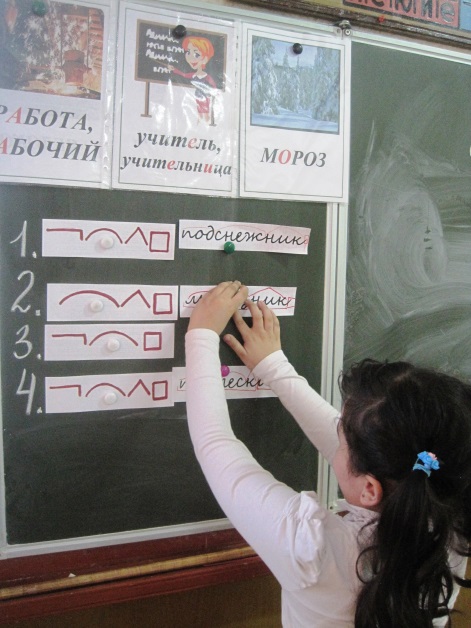 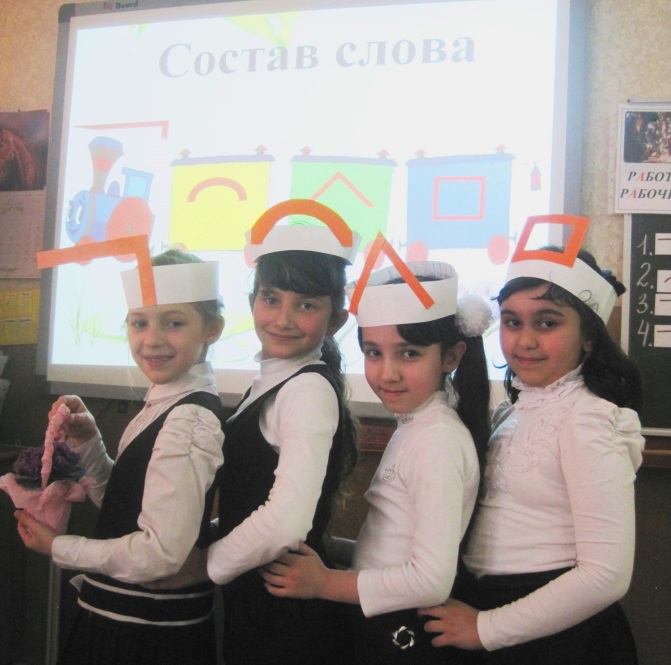 А  между  2 –Б и 2 – В классами (учителя: Трушникова Г.П., Менгишова М.Ю.)прошел КВН по русскому языку на тему:  «Страна  Словария».Цель мероприятия: развитие интереса к изучению русского языка и литературы, его фонетики и орфографии; обогащение словарного запаса учащихся; развитие памяти, логического мышления, творческого воображения и наблюдательности; укрепление и сплочение детского коллектива.  В КВН приняли  участие две команды.Ученики проявили большой интерес к содержанию конкурса, показали хорошие знания по  словарному запасу, по фонетике и орфографии.Особенно отличились учащиеся  команды 2 –В класса: Рамазанов М.,Черенкова Э.,Исмаилова Л.,Кравцунов А., Ворушилина Л.Учащиеся  2- Б класса: Сук Даниил, Пидлых А., Рогалина К, Сокольский В,Чуракова В.    Соревнование прошло в духе  сотрудниченства, взаимопомощи. Дети испытали чувство радости побед.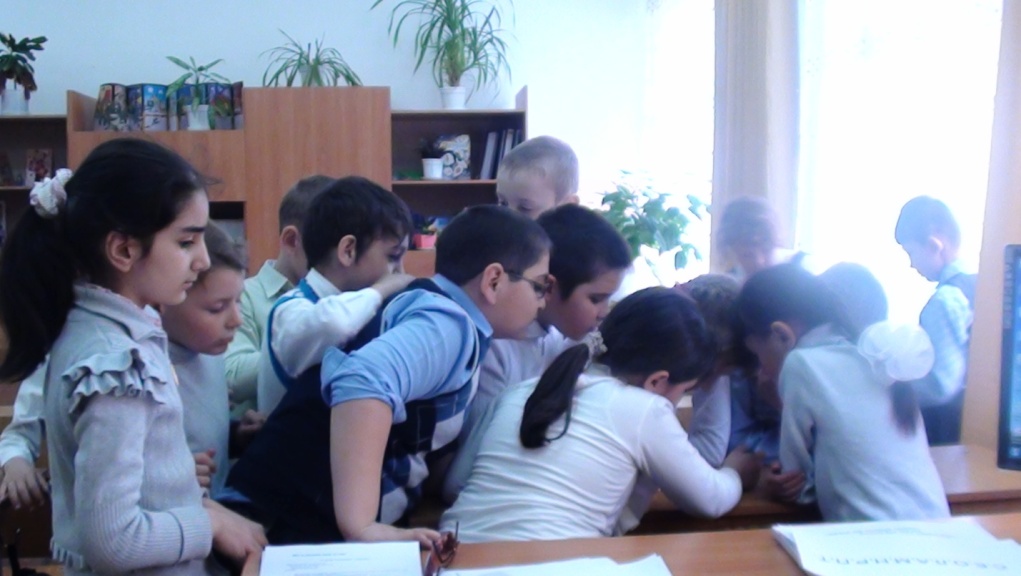 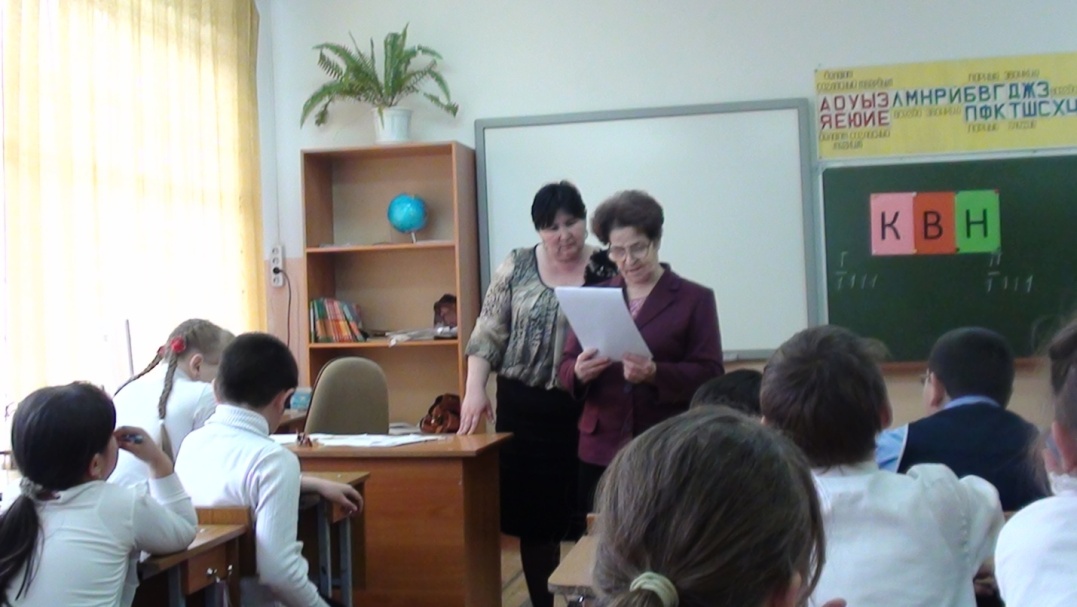   Учащиеся 3 А класса - ( учитель Гамаюнова Л.Г.)класса выпустили газету «Родной и любимый русский язык».  Провели защиту проекта « Закладки для учебника «Русский язык»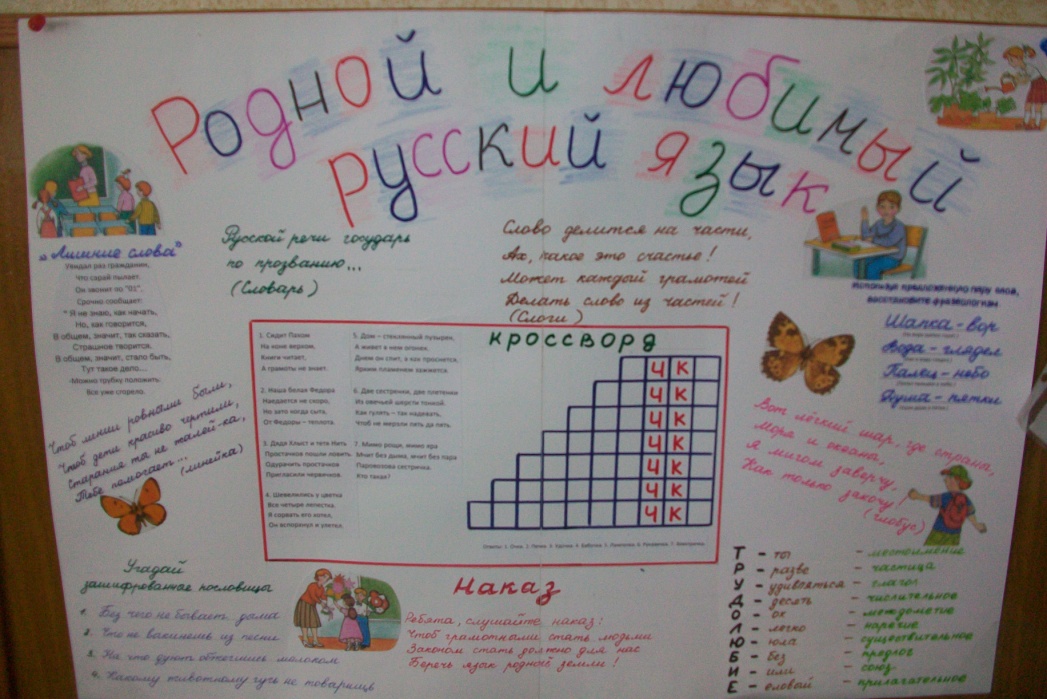 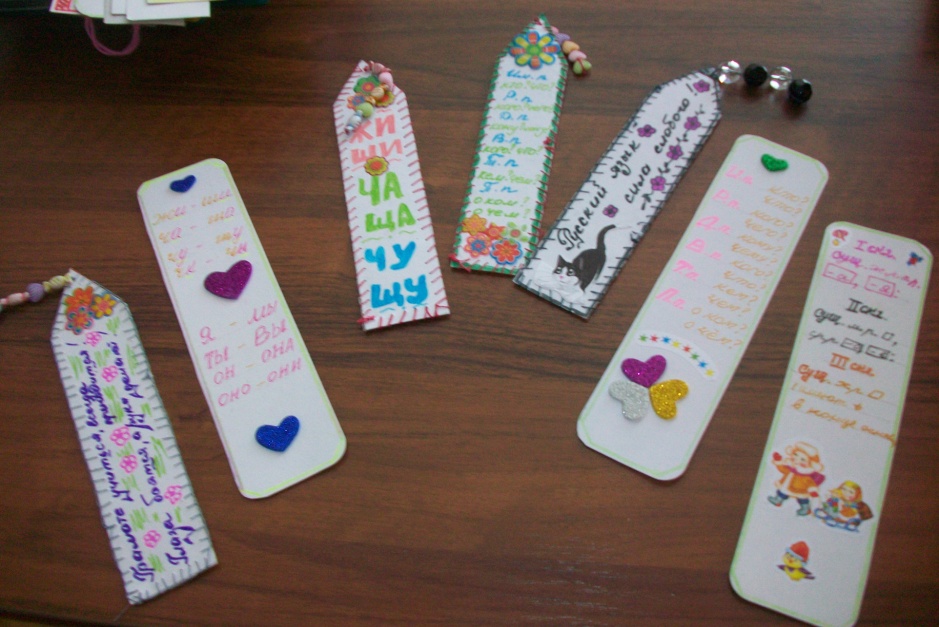 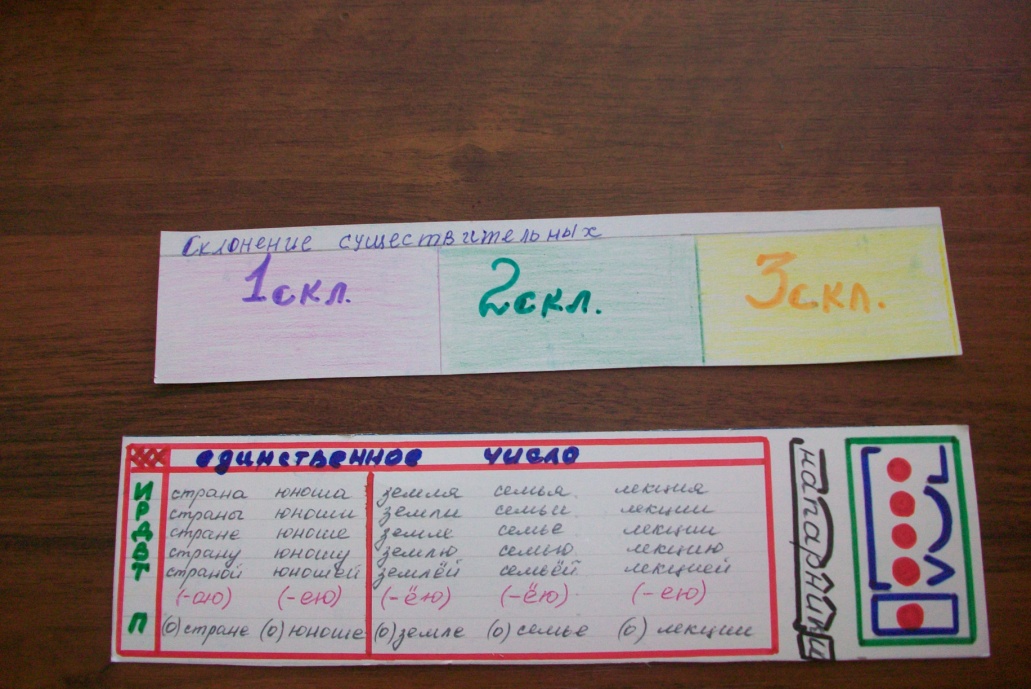     В 3-б классе  прошел урок КВН по русскому языку по теме : «Изменение прилагательных по падежам», ребята выпустили стенгазету,  проведен конкурс «Самый грамотный», где дети разгадывали ребусы, шарады.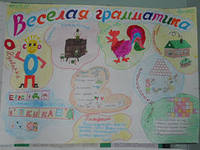 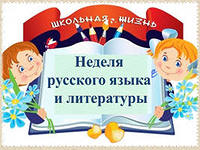 Победители получили грамоты.(Торозян Инна, Полосинова Юлия, Гриценко Мария)                                                     В 4 – А классе прошел  открытый урок по литературному чтению по теме : С.А.Клычков  «Весна в лесу».  (учитель Шахмина Л.И.)Цель урока: продолжить знакомство с разделом учебника «Поэтическая тетрадь», с творчеством поэта С.А.Клычкова и его стихотворением «Весна в лесу».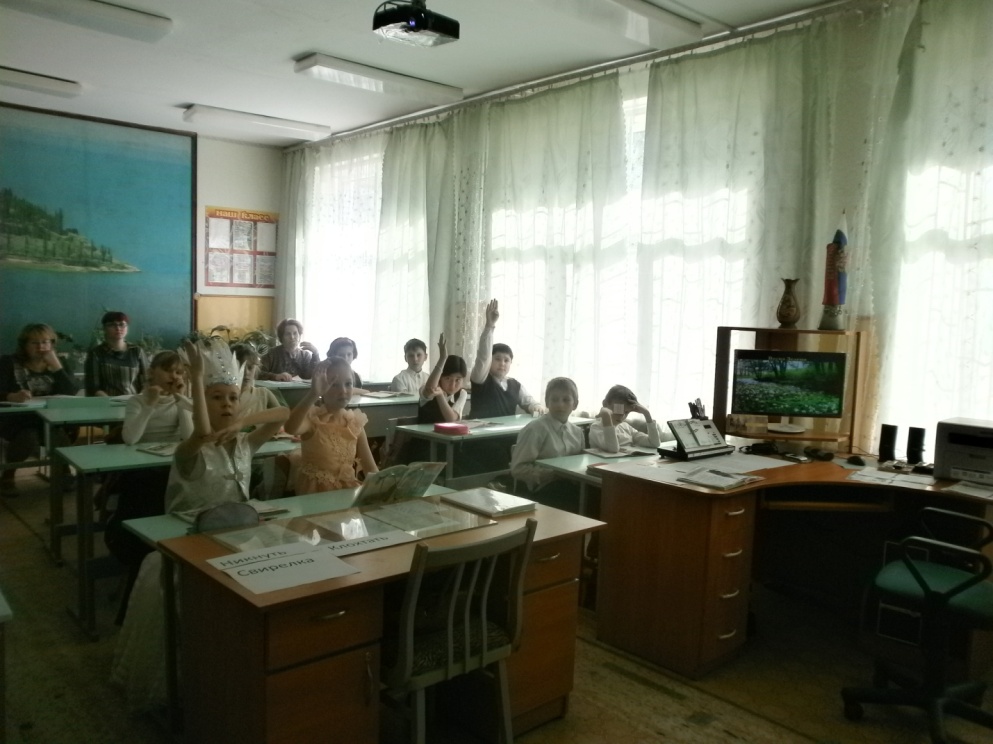                  Учащиеся на уроках показали хороший уровень самоорганизации, высокий уровень выполнения требований учителя, в достаточной степени – уровень владения универсальными учебными действиями.Сегодня каждый педагог ищет наиболее эффективные пути усовершенствования образовательного процесса, повышения заинтересованности учащихся. В 4 Б классе прошёл открытый урок по литературному чтению.Урок – диалог. Научно-естественные сведения о природе в рассказеВиктора Астафьева  «Стрижонок Скрип»ЦЕЛИ:    -  учить детей анализировать поступки героев, давать характеристику, на основе  полученных сведений, составлять синквейны;               -  учить учеников вести внутренний и внешний диалог, как необходимое и достаточное условие развития творческих способностей детей;               -  развивать умение учащихся задавать вопросы: креативные, когнитивные,  экстенсивные, доказывать или опровергать утверждения, аргументировать свою точку зрения.      -  учить учеников вести внутренний и внешний диалог, как необходимое и достаточное условие развития творческих способностей ;ЗАДАЧИ: - формировать условия для успешной реализации творческой деятельности  школьников, его эмоционально- ценностных отношений к деятельности;                  -  формировать духовно- нравственные категории: добра, милосердия, сострадания, любви.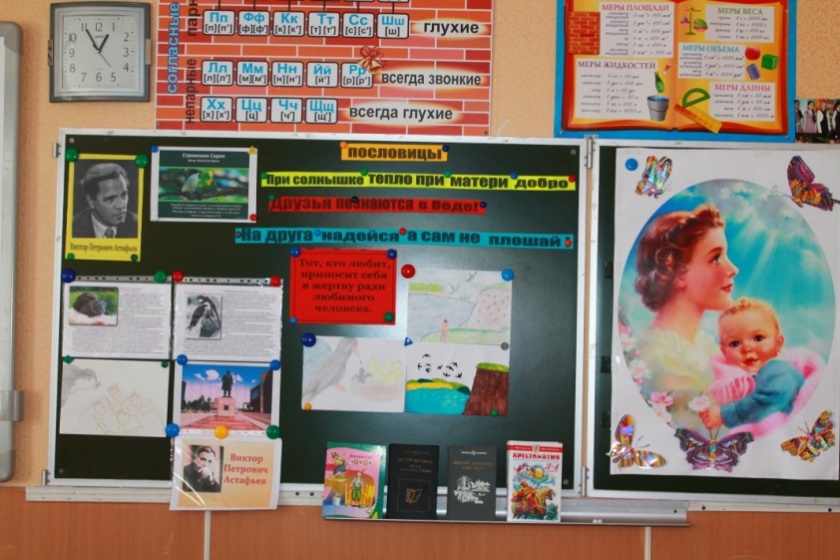 Исследовательский проект по литературному чтению «Уроки добра от Виктора Астафьева»   Проект разработал и защитил на классном уровне: ученик 4 Б класса Лопарёв Денис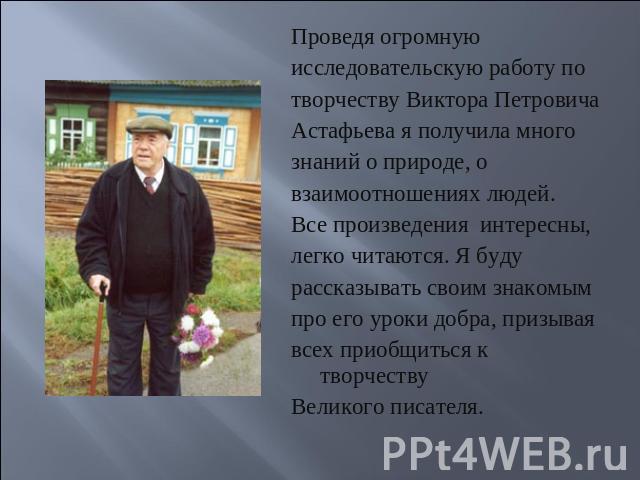      Проводимые уроки отмечались разнообразием приёмов и методов обучения, форм организации урока. Учителя стараются работать творчески.      Завершающим  мероприятием  недели было внеклассное мероприятие  «Прощание с  Азбукой» - 1 классы ( учителя Серова Т.А., Месропян А.А.) Учащиеся 1 классов перед праздником участвовали в проекте « На что похожа буква» самым интересным проектом стала работа Лоик Романа .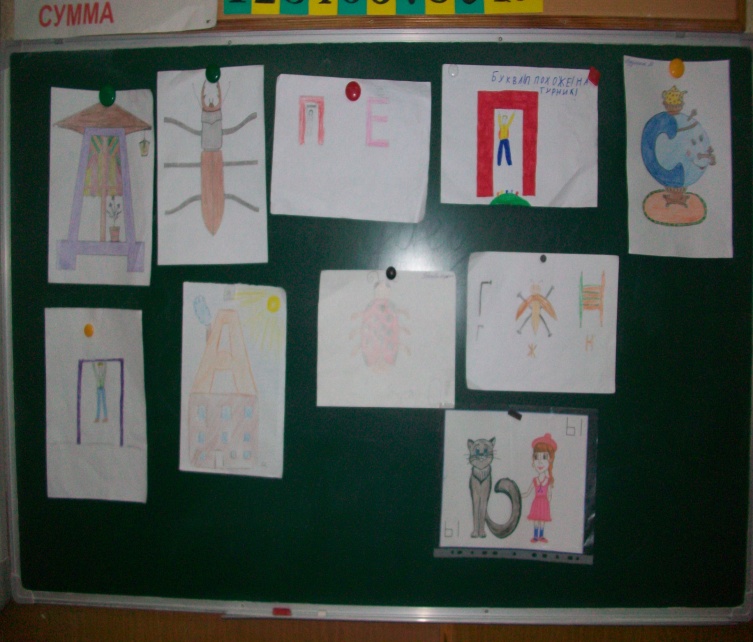 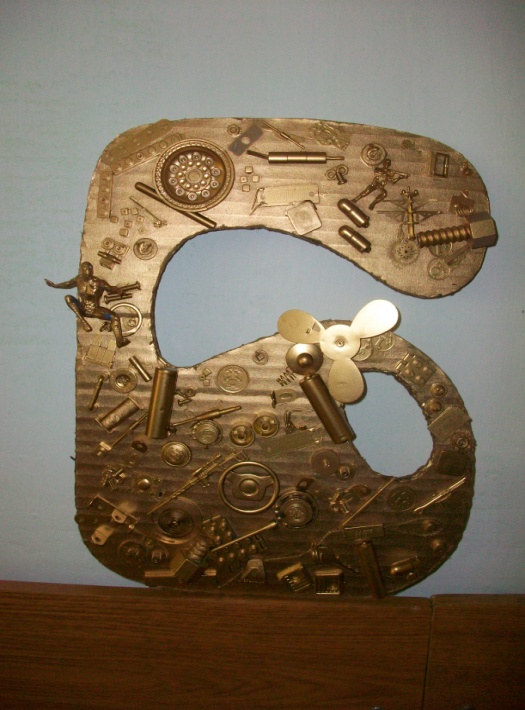    Учащиеся отгадывали загадки, читали стихи, пели песни. Праздник прошел весело, ребята принимали активное участие в конкурсах. В конце праздника учащиеся получили первые дипломы о том, что прочитали Азбуку.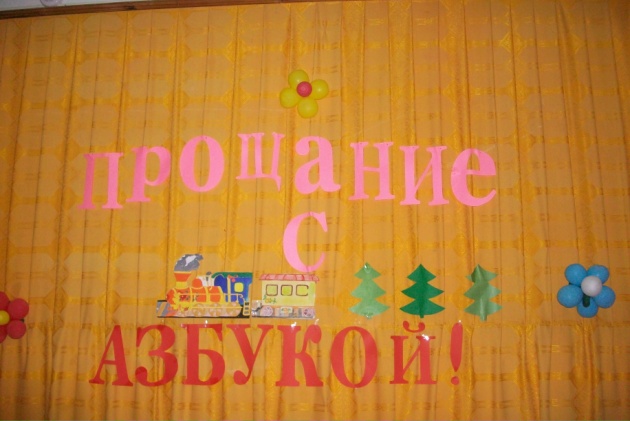 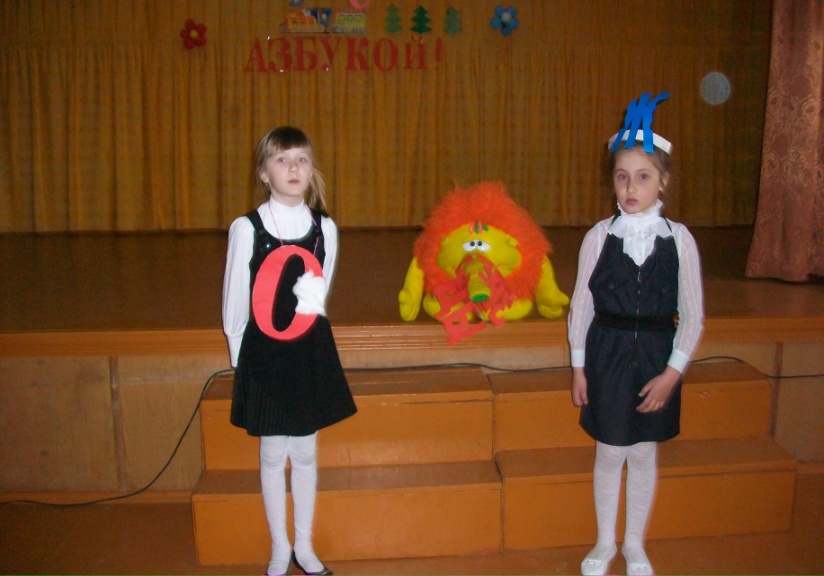 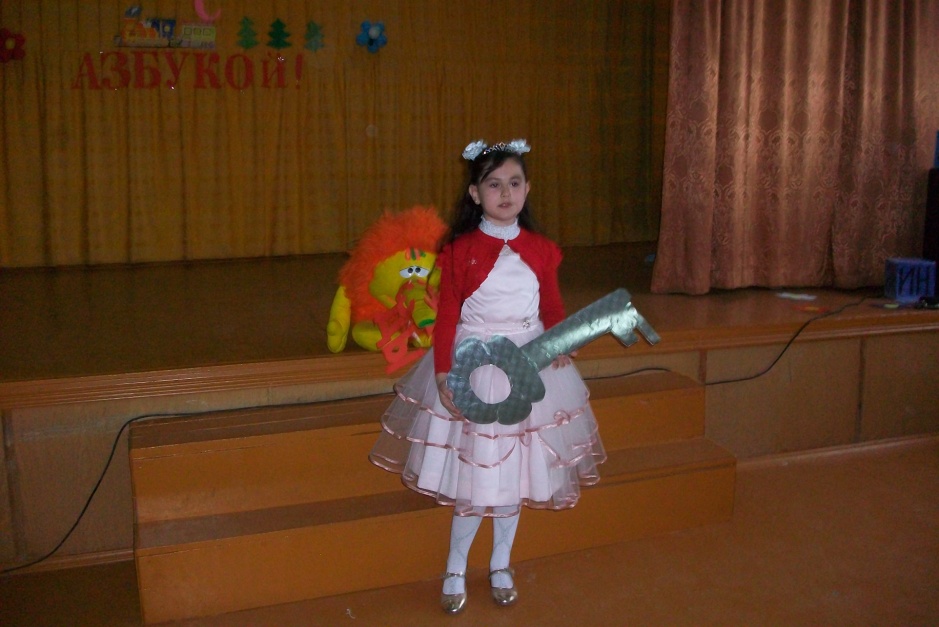 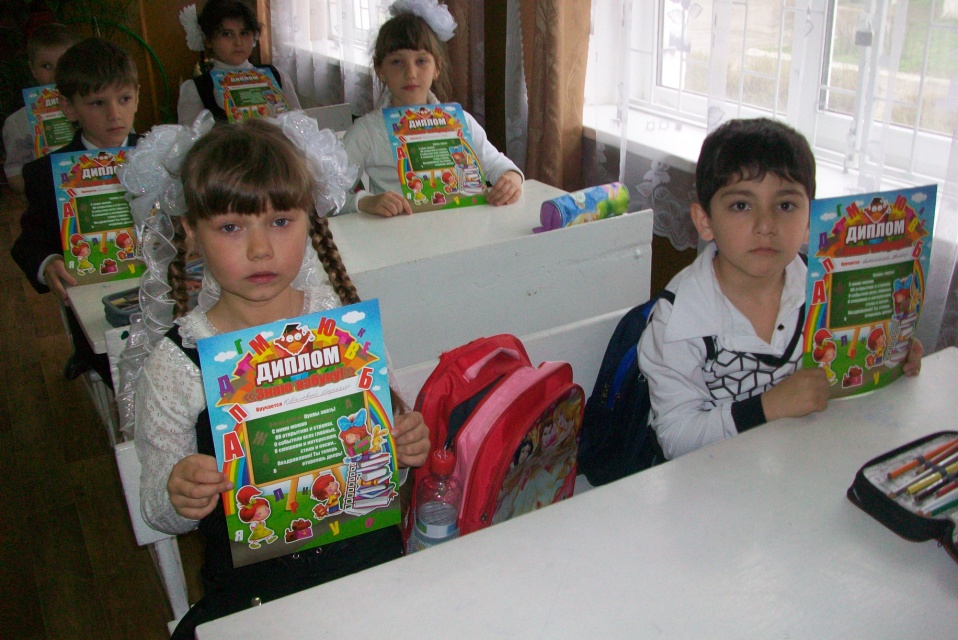     Проведенные мероприятия были интересны и познавательны,  ориентированные на максимальное раскрытие творческих и интеллектуальных возможностей каждого ученика.              Итоги проведения  недели начальных  классов были подведены на заседании МО начальных классов - 26 марта.              По результатам проведения Недели начальной школы можно сделать следующие выводы:Учителя применяли на уроках элементы современных педагогических технологий и методик преподавания: проблемного обучения, ТКМ, интерактивные, групповые, методы работы, разнообразные творческие методы. Все преподаватели в своей работе используют современные технические средства. Учащиеся на уроках показали хороший уровень самоорганизации, высокий уровень выполнения требований учителя, в достаточной степени – уровень владения универсальными учебными действиями.Проведенные мероприятия свидетельствуют не только о хорошем уровне преподавательской учебной деятельности, но и о проводимой в системе внеурочной и внеклассной воспитательной работе с обучающимися. Все учителя в ходе предметной недели проявили хорошие организаторские способности, создали праздничную творческую атмосферу. 
     В качестве недочетов  и перспектив можно определить следующее:Учителям увеличить число взаимопосещений уроков.Еще активнее использовать на уроках методы поисковой, исследовательской деятельности, иных современных методик преподавания. Обратить внимание и провести инструктаж о нормативах использования ТСО на уроках (не более 20 минут).Обратить внимание на преобладание фронтальной работы на уроках, следует разнообразить применение групповых и индивидуальных форм обучения, Итогом предметной методической недели учителей начальных классов стали:методические материалы (фотоматериалы, компьютерные презентации, разработки уроков, сценарии внеклассных мероприятий и др.);обобщение коллективного опыта;обобщение индивидуального опыта.Материалы планируется использовать для:публикации материалов в методической копилке сайта школы.выпуска  статей в школьной газете          Во время   проведения  предметной  недели  происходит активизация мотивации в индивидуальной и коллективной деятельности, развивается самостоятельность, формируются межличностные коммуникации.        Творчество приводит к раскрепощению личности, умению ориентироваться в обществе и найти свое место в жизни, быть нужным и полезным людям, а это и есть главный результат нашей работы.Руководитель МО   Серова Т.А.